Муниципальное автономное дошкольное образовательное учреждение «Центр развития ребенка – детский сад №32»Конспект проведения мастер-класса для родителей подготовительной логопедической группыРазработала: Новосельцева Людмила Александровнапедагог-психолог высшей категории2019г.г. СаткаТема: «Как мы выручали Деда Мороза»,Возраст воспитанников: подготовительная группа.Тип деятельности: интегрированная.Вид деятельности: НОД.Форма проведения: подгрупповая (6 детей, 6 родителей).Задачи: Продолжать развивать коммуникативные навыки (умение сотрудничать – объяснять родителю,  как рисовать песком; слушать и слышать собеседника);Продолжать использовать в работе с песком трафареты и технику россыпи песка – щепоткой и из кулачка;Поддерживать инициативность детей в художественно-речевой деятельности на основе литературного текста  (чтение наизусть стихотворения А. Богдарина «Как мы выручали Деда Мороза»);Продолжать развивать память, свойства внимания и речь;Продолжать развивать мелкую моторику рук.Предварительная работа: просмотр мультфильма «Как мы выручали Деда Мороза», сделанного педагогом-психологом и детьми другой логопедической группы в мультстудии детского сада; распределение ролей и заучивание текста стихотворения А. Богдарина «Как мы выручали Деда Мороза»; рисование сюжетов знакомых сказок на световых песочных планшетах; обыгрывание ситуаций: «Научи Ваню раскрашивать животных»,  «Научи Буратино вырезать мяч» и т.п.Словарная работа: световой песочный планшет, трафарет, отсек для песка.Методы и приемы: словесные – беседа, чтение стихотворения наизусть;наглядные – экран, плоскостная игрушка Деда Мороза;игровые – физ.минутка;практические - действия с песком на световых планшетах.Оборудование и материалы: мультимедиа, световой песочный стол, световые песочные планшеты (6 штук), трафареты медведя (7 штук), и волка (13 штук), плоская игрушка Деда Мороза (7 штук), камешки Марблс, елочные шары трех цветов (по 12 штук на каждую пару), контейнеры по числу планшетов, влажные салфетки.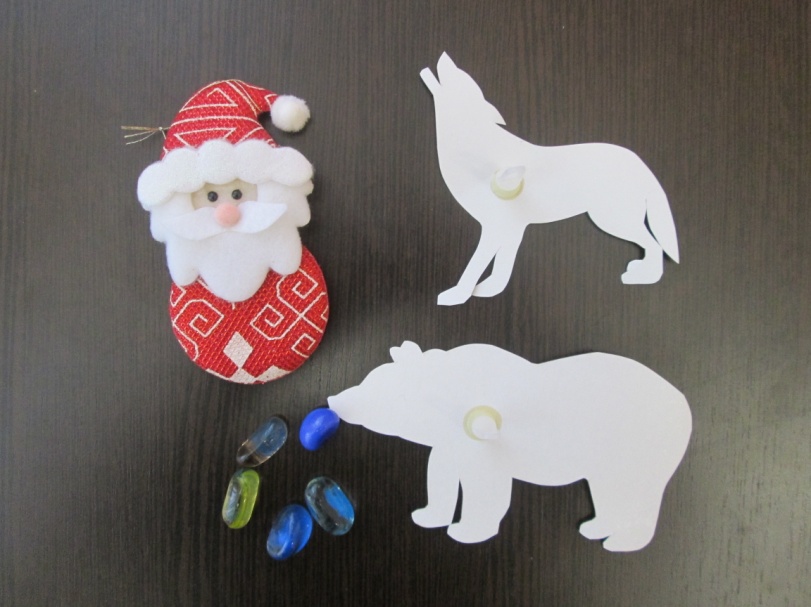 Ход НОД:Используемая литература: стихотворение А. Богдарина «Как мы выручали Деда Мороза».Часть НОДДеятельность педагога-психологаДеятельность детей и родителейВводная частьПриветствие родителей:-Сегодня мы проводим мастер-класс по работе со световым песочным планшетом. Мы с детьми попытаемся научить Вас, родителей, рисовать песком. а рисовать мы будем историю Андрея Богдарина «Как мы выручали Деда Мороза».-Прежде разомнем пальчики (физ.минутка «Колечки»):На горе стоит дом.У дома есть стены, потолок, крыша,На крыше – труба,Из трубы идет дым – Колечки, колечки, колечки… (по очереди правой и левой рукой).-Теперь, уважаемые родители, познакомьтесь с песком. Почувствуйте, какой песок мягкий, сухой, мелкий, сыпучий.Рисовать мы будем щепоткой и из кулачка.-Во время работы, Вы должны соблюдать следующие правила.Дети стоят рядом с педагогом-психологом, родители сидят за столами, на которых стоят песочные планшеты.Дети встают напротив своего родителя и показывают движения физ.минутка.Дети проходят к родителям за столы и показывают, как это делается.Дети показывают способы рисования песком.Дети озвучивают правила работы с песком:Основная частьВнимание на экран.Педагог-психолог на экран проецирует свой песочный стол: нарисовано песком окно, педагог-психолог рисует сороку:- Прилетела к нам сорокаТридцать первого числа.Рассказала нам сорокаНебывалые дела:- Заблудился Дед Мороз Среди елок и берез. Деду помогите –  Новый год спасите!-Ну, Дела! Ну, дела!- Встали мы из-за стола.Собираемся в поход,Где тут снежный самоход?Педагог-психолог рисует на своем столе сани, детей на санях, лес, дорогу.-Сани мчатся через лес.Спят под снегом елки.Вдруг с метлой наперевесК нам выходят волки:Рисую с помощью трафарета волков.-Стой, крапива-лебеда,Вы откуда и куда?-Среди елок и берез Заблудился Дед Мороз.Едем на подмогу- Дайте нам дорогу!-Раз такое дело- Проезжайте смело!-И опять за елки удалились волки.Кистью сметаю песок в отсек для песка.-Снова мчимся по дороге,Начал хмурый лес редеть,Вдруг навстречу из берлогиВышел к нам большой медведь:Рисую с помощью трафарета медведя.-Кто такие?Знать хочу!Не молчите – проглочу!-Среди елок и берез Заблудился Дед Мороз.Едем на подмогу- Дайте нам дорогу!-Дать дорогу не могу:Дед Мороза стерегу.У него был трудный путь –Лег в берлоге отдохнуть.Деда не будите!Рядом посидите!-В небе полная луна.Звезды серебрятся.(по ходу текста рисую звезды, луну на своем песочном столе - все проецируется на экран)Отдохнул Мороз сполна,Начал собираться.(выкладываю плоскостную фигурку Деда Мороза)И к нему бегут ребята:-Вот Вам сани-самокаты. Мы за Вами, деда,Ехали с обеда!-Вытер дедушка слезу:-Я и сам вас подвезу.А за вашу добротуЯ на праздник к вам приду!Сметаем все нарисованное кистью в контейнер.Включаю новогоднюю музыку и предлагаю родителям и детям самостоятельно нарисовать возле Деда Мороза новогоднюю елку, украсить ее камешками, добавить серпантин, конфетти (по своему усмотрению).После того как елки нарисованы, включаю мигающий экран:-Хороводы, хороводыМы водили до утра.Съели кучу бутербродов,Мандаринов полведра!Ну а Дедушка МорозНам подарки преподнес!На память о нашей встрече я дарю вам фигурку Деда Мороза. С наступающим праздником Вас!Алана читает наизустьСм. на экран.Родители и дети начинают рисовать на своих планшетах.Дети показывают родителям, как рисовать волка, используя трафарет. Родители повторяют за детьми.Читают наизусть Лева и Маша.Читают наизусть Андрей  и Аня.Читают наизусть Лева и Маша.Кистью сметаем песок в отсек для песка. Родители рисуют с помощью трафарета медведя, дети подсказывают, помогают.Читает наизусть Тимур.Читают наизусть Андрей  и Аня.Читает наизусть Тимур.Дети и родители тоже рисуют на своих планшетах.Дети тоже достают из контейнера и выкладывают на планшет фигурку Деда Мороза.Читают наизусть Андрей  и Аня.Сметаем все нарисованное кистью в контейнер.Дети и родители рисуют, во время работы дети подсказывают, как правильно сыпать песок.Заключительная часть -Заканчивая наш мастер-класс, уважаемые  родители, скажите нам, научились ли Вы рисовать песком? Дети справились с ролью учителя?Обратная связь: -Уважаемые родители, дети, предлагаю украсить вам еще одну елку. Если все понравилось, то повесьте шар зеленого цвета, если понравилось частично – желтый шар, а если совсем не понравилось, то красный шар.Прощаемся.Ответы родителей.Родители и дети вешают шары и высказываются о том, что понравилось, не понравилось.Прощаемся, и все уходят в группу.